Our  Lady of the Hill K of C Selling Sobeys and No Frills Grocery Cards at the back of the church after all masses.KNIGHTS OF COLUMBUS FOOD DRIVEOur Lady of the Hill Council is holding a Food Drive in support of the local Food Bank the weekend of September 29/30, 2018.  A bin is available in the vestibule of the church for your donations.  Thank you.Bible Study *Mary Virgin, Mother, and Queen*Monday, September 24 @ 1:00-3:00 p.m.  @ Eunice Tinant’s house 5012-55 Ave.For more info call Eunice @ 780 929-6579.The Children's Liturgy program will run every Sunday at the 11:00 am Mass from October until the end of June 2019. Lessons are for children ages 4-6 years old. In order for the program to run this year, we need several volunteers to help lead. All lesson plans and materials are provided. This a great way to be involved in the Parish, especially if you enjoy working with young children.. Please contact Maxine Hall at call/text -780-645-0759 or email - elijah.maxine@gmail.com 4th Annual Ladies Banquet on October 22nd @ 6:00p.m. Tickets are $12. and available at church office or call Liz 929-6799. Buy your tickets early before they are sold out.Food Bank Drive for the Leduc Food BankOn the weekend of September 29/30, slips of paper with food and household items printed on them will be passed out to parishioners after the homily. Parishioners are then asked to bring those items to the church on Thanksgiving Weekend, October 6/7. These items will then be displayed around the altar.WHAT IS CALLED TO PROTECT?    Called to Protect is designed to provide parish volunteers, 18 years and over, with a comprehensive safe environments  program for directors, pastors, staff, and ministry volunteers. All parish volunteers are mandated to attend a workshop, i.e.,  Eucharistic Ministers, Ushers, Volunteers involved with the Music Ministry and Youth Ministries, Adult Servers, Greeters, Commentators, Readers of the Word, Sound System, etc.  Next available session is at:  St. Michael, Leduc on: Thursday, Sept. 27 - 7:00 - 9:30 pm, Registration - call 780.986.3253  St. Joseph Basilica on: Wednesday, Oct. 10 - 7:00 to 9:30 pm Registration - call 780.488.7295REGISTRATION OPEN: First Reconciliation and First Communion! Children in Grade 2 and older receive formation and the sacraments in the parish. The program of formation registration is NOW OPEN online! The parent information night is October 9th OR October 23rd at 7PM. Classes are November to May.   See the website for more details or contact Michelle at the office for more information. 780-929-8541 ext 3.At that evening please bring:~ copy of baptismal certificate, even those who were baptized at St. Vital (we can make a copy if you bring the original)~ registration fee ($70 for one child, $90 for two, in the form of cash or cheque)Date: Tuesday, October 9th OR October 23rd Time: 7:00 pm   Location: Basement of St. Vital ParishConfirmation! Children in Grade 6 and older receive formation and the sacraments in the parish. The program of formation registration opens November 5th at the parent information night and classes run from December to May.   See the website for more details or contact Michelle at the office for more information. 780-929-8541 ext 3.RCIA adapted for Children for 2018-2019 school year!Is your child 7 to 15 years old and have not been baptized? Do they ask you countless questions about faith, God, and the church? We can help! The classes run from October to May, weekly on Wednesday evenings 6:30 pm-8:00 pm in the St. Vital Parish office. Contact Michelle at the church office 780-929-8541 ext 3 or check out the website at: https://www.saintvitalparish.com/sacraments/want-to-become-catholic-rcia-rcic/K4J (Kids for Jesus) is back again this fall!  K4J is a virtue based program for children from Grades 1-4 with a leadership component for Grades 5-8.  The children meet once a month for a fun, faith filled evening focusing on a different virtue each month. Registration will take place on Thursday, October 4th at 7:00 p.m. in the church basement. Our first gathering is Thursday, October 11 from 6-730 pm.  We are in need of volunteers!  This program cannot be a success without the help of volunteers.  For more information please email k4j.stvital@gmail.com.or call Krisandra at 780-929-5811.The Chaplet of the Five Wounds prayer walk will take place at St. Vital Church in Beaumont, Alberta, on Wednesday, September 26, 2018 at 6:30pm, on the Feast of the Canadian Martyrs. This 1.9km prayer walk will take approximately 1 hour.  Tip: Since we will be starting and ending at the same place, you may park at St. Vital Church. Dress for the weather. However, in the case of inclement weather, we will be praying the chaplet inside the church.St Vital Familia (Mom’s) Group will be meeting on Tuesday, October 2, 2018 @ 9:30am.This year, we are planning to study Matthew Kelly’s “Rediscover Catholicism”.For more information, please contact:Krisandra Bujold @ bujoldjk@telus.net or 780-929-5811Maxine Hall @ elijah.maxine@gmail.com or 780-645-0759AUTUMN HARVEST UKRAINIAN DINNER Come join us for an Autumn Harvest dinner at Corpus Christi Parish (2707 - 34 St. NW) on September 29, cocktails at 5:30 pm, dinner at 6:30 pm. Tickets are $25 each (available at Corpus Christi office) and    include dinner, entertainment, dance, and door prizes.    All proceeds go to the Corpus Christi Building Fund.   For info: 780.466.7576Stewardship Corner   Twenty-Fifth Sunday in Ordinary Time  Weekend of September 22/23, 2018   In today’s Gospel, we learn that the disciples of Jesus had been discussing among themselves who was the greatest. Jesus is about to turn their idea as well as our society’s idea of “greatness” upside down. He embraces a child and tries to help the Twelve understand that to be great is to be focused on something other than themselves. Jesus teaches that true “greatness” lies in being a good steward of those who are not great: welcoming one who is not viewed as great by our     society’s standards, like the child, the innocent, the             vulnerable, the suffering, those who are outside our comfortable circle of family, friends, companions and          colleagues, those who need a welcome. Jesus redefines our notion of greatness. How do we define greatness? Is our notion of greatness consistent with the teachings of Jesus Christ? Chorale Mélodie d'Amour
Invitation aux personnes de 50 ans et plus 
Joinez-vous à la chorale Mélodie d'Amour sous la direction de Marie-Josée Ouimet.
Prochaines rencontres tous les vendredis d'octobre et de novembre à 9h30, à la salle St-Jean de la paroisse St-Thomas d'Aquin.
Pour renseignements: Hélène 780 440 2975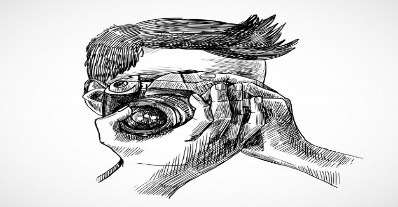 The website address in the previous bulletin was incorrect. It should be ipcphoto.caSt. Vital Parish is updating our Photo Directory with IPC Canada Photo Services. We would love for everyone to be a part of it!Each family photographed will receive a FREE directory and with have the OPTION (not required) to purchase family photos form IPC Canada Photo Services.Photos will be taken in the church basement.Appointments are available Sept 25-29 and Oct 16-20.You can book online at ipcphoto.ca (the appointments tab at the top of the screen) enter the password myphoto and you will find the St. Vital icon. Appointments can also be made in the booklet at the back of the Church before or after weekend masses.Please note: the website booking will be disabled from Saturday afternoon until Sunday afternoon to accommodate for booking at the church and to avoid double booking appointments. For more information contact Belinda 780-236-0057.ST. MATTHEW'S TURNS 50  St. Matthew Parish in Edmonton is celebrating their 50th Anniversary this year! Come see the newly completed hall and administration offices, view archival items from our past, and join us for lunch and refreshments. Celebrations on Sunday,  September 30 , begin at 11:00 am Mass with Archbishop Smith. St. Matthew Parish is located at 13131 - 86 Street, Edmonton. Tickets $15 for 12 and up, $5 for children 6 - 11, and free for under 5. Tickets are available before and after weekend masses or via St. Matthew Parish office.   Rachel Jensen - 780.475.2888 or rachel.jensen@caedm.ca